Зима – это время, когда пруды, реки, озера покрыты льдом, таким притягательным для детей и взрослых. Можно сократить путь, поиграть на льду, побегать на лыжах и, конечно, успешно порыбачить. Но кроме радости и новизны ощущений зимний период несёт с собой опасность пополнить собой число утонувших в водоёмах. Причем, чаще всего чрезвычайные ситуации происходят с рыбаками. Самые опасные зимние месяцы – ноябрь и март, то есть первый и последний лед, когда он наиболее тонок и коварен.Необходимо строго соблюдать меры безопасности на льду, особенно в период ледостава:помните, что безопасный переход по льду возможен при его толщине не менее , причем люди должны идти на расстоянии 5 –  друг от друга. Такую же дистанцию надо соблюдать при встречном движении. Если же собралась группа из 4 – 5 человек, то передвигаться можно по льду, толщина которого не меньше ;безопаснее всего переправляться через водоем по прозрачному льду, когда он имеет зеленоватый или синеватый оттенок. Во время движения по льду следует обходить опасные места и участки, покрытые толстым слоем снега. Особую осторожность нужно проявлять в тех местах, где быстрое течение, под мостами, в местах, где вмерзли кусты, камыши и какие-нибудь посторонние предметы, т.к. возрастает опасность провалиться. Необходимо обходить участки водоемов, куда стекают теплая вода или промышленные отходы предприятий, где выходят грунтовые воды и имеются промоины;при переходе по льду на лыжах, необходимо пользоваться проложенной лыжней. Расстояние между лыжниками должно быть 5 – .Что делать, если вы провалились в холодную воду:не паникуйте, не делайте резких движений, стабилизируйте дыхание;раскиньте руки в стороны и постарайтесь зацепиться за кромку льда, придав телу горизонтальное положение по направлению течения;попытайтесь осторожно налечь грудью на край льда и забросить одну, а потом и другую ноги на лед;если лед выдержал, перекатываясь, медленно ползите к берегу;ползите в ту сторону – откуда пришли, ведь лед здесь уже проверен на прочность.Если нужна Ваша помощь:вооружитесь любой длинной палкой, доской, шестом или веревкой. Можно связать воедино шарфы, ремни или одежду;следует ползком, широко расставляя при этом руки и ноги и толкая перед собою спасательные средства, осторожно двигаться по направлению к полынье;остановитесь от находящегося в воде человека в нескольких метрах, бросьте ему веревку, край одежды, подайте палку или шест;осторожно вытащите пострадавшего на лед, и вместе ползком выбирайтесь из опасной зоны;ползите в ту сторону – откуда пришли;доставьте пострадавшего в теплое место. Окажите ему помощь: снимите с него мокрую одежду, энергично разотрите тело (до покраснения кожи) смоченной в спирте или водке суконкой или руками, напоите пострадавшего горячим чаем. Ни в коем случае не давайте пострадавшему алкоголь – в подобных случаях это может привести к летальному исходу.При чрезвычайных ситуациях звоните по телефону 01, с мобильного телефона 112. Телефон инспекторского отделения ГИМС г. Кимры 8(48236)3-11-51Ледостав – это время, когда пруды, реки, озера покрываются льдом, таким притягательным для детей и взрослых. Можно сократить путь, поиграть на льду и, конечно, успешно порыбачить. Но кроме радости, новизны ощущений период ледостава несёт с собой и опасность. Опасность увеличить собой число утонувших в водоёмах. Причем, чаще всего чрезвычайные ситуации происходят с рыбаками. Самые опасные месяцы – ноябрь и март, то есть первый и последний лед, когда он наиболее тонок и коварен.Необходимо строго соблюдать меры безопасности на льду, особенно в период ледостава:помните, что безопасный переход по льду возможен при его толщине не менее , причем люди должны идти на расстоянии 5 –  друг от друга. Такую же дистанцию надо соблюдать при встречном движении. Если же собралась группа из 4 – 5 человек, то передвигаться можно по льду, толщина которого не меньше ;безопаснее всего переправляться через водоем по прозрачному льду, когда он имеет зеленоватый или синеватый оттенок. Во время движения по льду следует обходить опасные места и участки, покрытые толстым слоем снега. Особую осторожность нужно проявлять в тех местах, где быстрое течение, под мостами, в местах, где вмерзли кусты, камыши и какие-нибудь посторонние предметы, т.к. возрастает опасность провалиться. Необходимо обходить участки водоемов, куда стекают теплая вода или промышленные отходы предприятий, где выходят грунтовые воды и имеются промоины;при переходе по льду на лыжах, необходимо пользоваться проложенной лыжней. Расстояние между лыжниками должно быть 5 – .Что делать, если вы провалились в холодную воду:не паникуйте, не делайте резких движений, стабилизируйте дыхание;раскиньте руки в стороны и постарайтесь зацепиться за кромку льда, придав телу горизонтальное положение по направлению течения;попытайтесь осторожно налечь грудью на край льда и забросить одну, а потом и другую ноги на лед;если лед выдержал, перекатываясь, медленно ползите к берегу;ползите в ту сторону – откуда пришли, ведь лед здесь уже проверен на прочность.Если нужна Ваша помощь:вооружитесь любой длинной палкой, доской, шестом или веревкой. Можно связать воедино шарфы, ремни или одежду;следует ползком, широко расставляя при этом руки и ноги и толкая перед собою спасательные средства, осторожно двигаться по направлению к полынье;остановитесь от находящегося в воде человека в нескольких метрах, бросьте ему веревку, край одежды, подайте палку или шест;осторожно вытащите пострадавшего на лед, и вместе ползком выбирайтесь из опасной зоны;ползите в ту сторону – откуда пришли;доставьте пострадавшего в теплое место. Окажите ему помощь: снимите с него мокрую одежду, энергично разотрите тело (до покраснения кожи) смоченной в спирте или водке суконкой или руками, напоите пострадавшего горячим чаем. Ни в коем случае не давайте пострадавшему алкоголь – в подобных случаях это может привести к летальному исходу.При чрезвычайных ситуациях звоните по телефону 01, с мобильного телефона 112. Телефон инспекторского отделения ГИМС г. Кимры 8(48236)3-11-51Большой популярностью среди рыбаков пользуется зимняя подледная рыбалка. Главная ее особенность заключается в том, что она проводится в холодное время года, на льду. Самые опасные месяцы – ноябрь и март, то есть первый и последний лед, когда он наиболее тонок и коварен.Чрезвычайно опасным фактором зимней рыбалки является тонкий непрочный лед. Его прочность зависит от толщины, температуры воздуха, конкретных условий водоема. При температуре 00С прочность льда в 10 – 12 раз слабее, чем при температуре –50С. Лед толщиной  выдерживает нагрузку одного человека,  – двух рядом стоящих,  – семерых стоящих рядом людей. Особенно опасен осенний и весенний лед, он в несколько раз слабее зимнего. Ни по первому, ни по последнему льду ловить рыбу в одиночку нельзя.Рядом с лункой нужно класть доску. Это усилит опору и будет способствовать вашей безопасности на льду. Также при себе необходимо иметь сменную одежду и спасательное средство в виде шнура длиной 12 –  с грузом 400 –  на одном конце и петлей на другом.На лед нужно выходить в светлое время суток, ступать по нему следует осторожно, обходить все подозрительные места. При движении по льду группой нужно соблюдать дистанцию между идущими 5 – , не спешить и не скапливаться большими группами в одном месте. В случае потрескивания льда следует вернуться назад тем же путем, делая скользящие движения ногами, не отрывая их от поверхности льда.Особенно надежно нужно защищать от холода ноги, поясницу, голову, шею, кисти рук. Важным элементом зимней рыбалки является надежное и теплое сиденье, ветрозащитное приспособление, термос с горячим чаем.В ветреную погоду, во время дождя, снегопада, сильного мороза рыболовы устраивают на льду временное укрытие из брезента, плотной ткани, пленки.Для обогрева используется открытый огонь: свеча, сухой спирт, лампа, костер. Поскольку процесс горения происходит в замкнутом, ограниченном пространстве, это приводит к быстрому сокращению количества кислорода в воздухе, скоплению углекислого газа и дыма. Находиться в подобных условиях опасно ввиду возможного отравления организма.Недопустимо выходить на лед в состоянии алкогольного опьянения!При подледной рыбалке ЗАПРЕЩАЕТСЯ:- пробивать рядом много лунок;- скапливаться большими группами на «уловистом» месте;- пробивать лунки на переездах и переправах;- располагаться у края льда, рядом с промоинамиПри чрезвычайных ситуациях звоните по телефону 01, с мобильного телефона 112. Телефон инспекторского отделения ГИМС г. Кимры 8(48236)3-11-51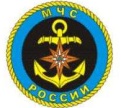 Памятка населениюпо безопасному поведению на водоемах в зимний период Памятка населениюпо безопасному поведению на воде в период ледостава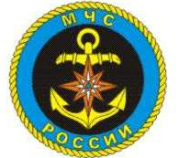 ПАМЯТКА ЛЮБИТЕЛЯМ ПОДЛЕДНОГО ЛОВА РЫБЫ